Flammkuchen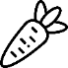 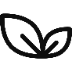 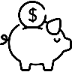 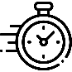 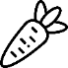 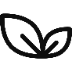 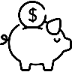 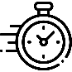 Nach einem Rezept von Betty Bossi   für 6 Flammkuchen 2.5kgMehl6.25TLSalz3TLZuckerin einer Schüssel mischen3WürfelHefezerbröckeln, daruntermischen12.5-18dlWasser dazugiessen, zu einem weichen, glatten Teig kneten zugedeckt bei Raumtemperatur ca. 1 Std. aufs Doppelte aufgehen lassen Ofen auf 240°C vorheizenTeig in 6 Teile trennen, mit wenig Mehl oval auswallen (ca. 3mm dick), auf ein mit Backpapier belegtes Blech legen1.25kgCrème fraîche auf dem Teig verteilen, einen Rand von ca. 1 cm frei lassen12Zwiebelnschälen, in feine Ringe schneiden1.9kgSpeckwürfelimit den Zwiebeln auf der Crème fraîche verteilenwenigPfefferwürzen Backen: ca. 10 Min. in der Ofenmitte Varianten:Varianten:Vegetarisch: statt Speckwürfeli Räuchertofu in Würfel schneiden oder Zucchini dünn hobeln und darauf verteilen Vegan: veganer Frischkäse verwenden, Räuchertofu in Würfel schneiden, Zucchini dünn hobeln und darauf verteilen Laktosefrei: laktosefreie Crème Fraîche verwenden oder veganer Frischkäse Vegetarisch: statt Speckwürfeli Räuchertofu in Würfel schneiden oder Zucchini dünn hobeln und darauf verteilen Vegan: veganer Frischkäse verwenden, Räuchertofu in Würfel schneiden, Zucchini dünn hobeln und darauf verteilen Laktosefrei: laktosefreie Crème Fraîche verwenden oder veganer Frischkäse 